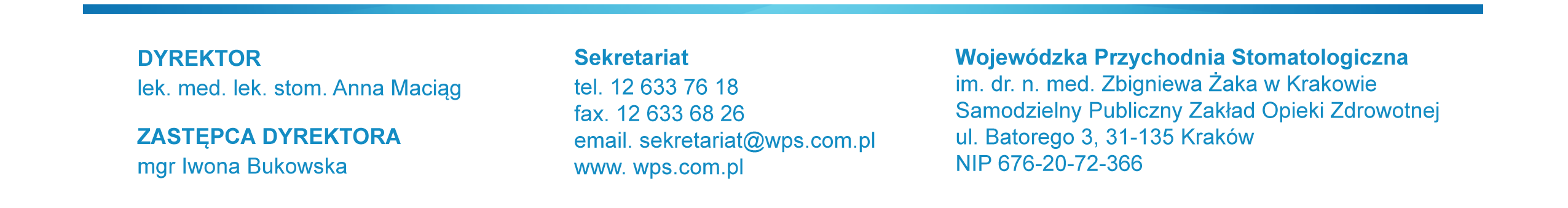 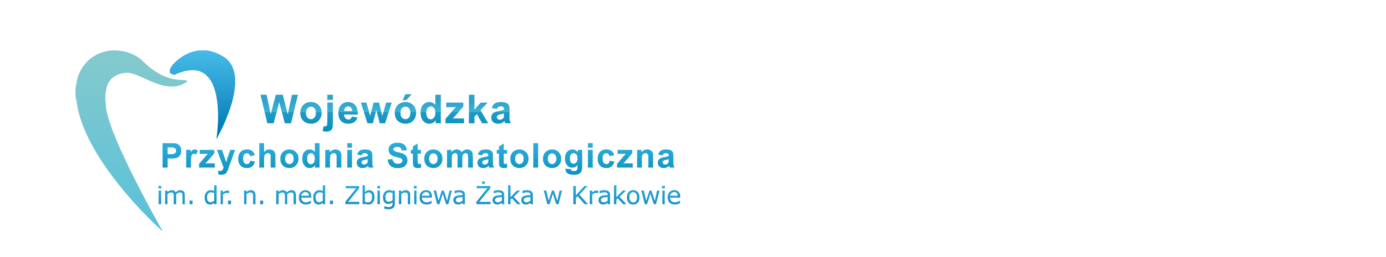 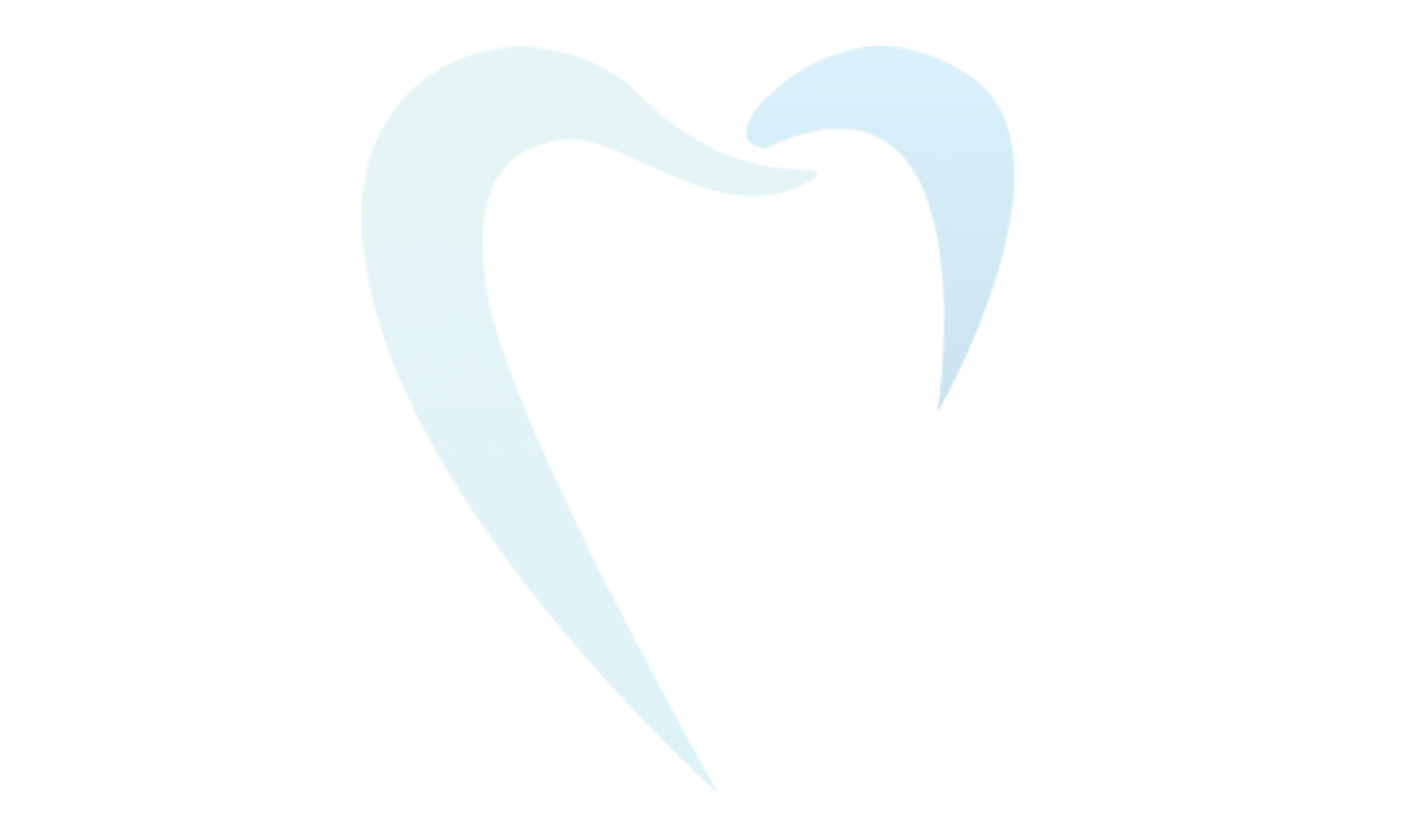 WPS.SAG. 272-1/15							Kraków, dnia 19.05.2015 r.WSZYSCY UCZESTNICY POSTĘPOWANIADotyczy: postępowania o udzielenie zamówienia publicznego nr WPS.SAG.272-1/15 w trybie przetargu nieograniczonego o wartości poniżej 207 000 EURO na:Przedmiot zamówieniadostawa opatrunków, wyrobów jednorazowego użytku, materiałów stomatologicznych, narzędzi, materiałów i zamków ortodontycznych przez okres 1 roku od dnia podpisania umowy, z podziałem na pakiety:Pakiet I  	OpatrunkiPakiet II  	Wyroby jednorazowego użytkuPakiet III  	Materiały stomatologicznePakiet IV  	NarzędziaPakiet V  	Materiały ortodontyczne APakiet VI	Materiały ortodontyczne BPakiet VII	Zamki ortodontycznePrzedmiot zamówienia obejmuje zakup i sukcesywną dostawę.dostawa narzędzi ortodontycznych, narzędzi do mikrochirurgii oraz sprzętu medycznego, z podziałem na pakiety:Pakiet VIII 	Narzędzia ortodontycznePakiet IX 	Narzędzia do mikrochirurgiiPakiet X	Sprzęt medycznyPrzedmiot zamówienia obejmuje: zakup, dostawę, montaż i szkolenie pracowników Zamawiającego wzakresie obsługi zakupionego sprzętu i narzędzi.Kod CPV 33100000-1 Urządzenia medyczneInformacja z otwarcia ofertWojewódzka Przychodnia Stomatologiczna im. dr. n. med. Zbigniewa Żaka w Krakowie działając zgodnie z art. 86 ust 5 ustawy z dnia 29 stycznia 2004 roku Prawo zamówień publicznych przekazuje Wykonawcy informację z otwarcia ofert w postępowaniu o udzielenie zamówienia publicznego prowadzonego w trybie przetargu nieograniczonego :W dniu 19 maja 2015 na sesji otwarcia ofert uczestniczyli następujący Wykonawcy:MIWO – DENT  s.c.Ul. Kielecka 1731-523 KrakówPREGIPS S.A.		Ul. Gromadzka 52KrakówAUADENT Piotr KusiewiczUl. Kasprowicza 3031-523 KrakówCEZAL WROCŁAW S.A ODDZIAŁ W KRAKOWIEUl. Balicka 11730-149 KrakówKwota jaką Zamawiający zamierza przeznaczyć na sfinansowanie zamówienia: 468.450  zł brutto ogółem, w tym: Pakiet I  	Opatrunki – 3.300,00 złPakiet II  	Wyroby jednorazowego użytku -  60.000,00 złPakiet III  	Materiały stomatologiczne –  109.000,00 złPakiet IV  	Narzędzia –  30.000,00 złPakiet V  	Materiały ortodontyczne A – 27.000,00 złPakiet VI	Materiały ortodontyczne B – 48.000,00 złPakiet VII	Zamki ortodontyczne –  26.650,00 złPakiet VIII	Narzędzia ortodontyczne –15.000,00 złPakiet IX 	Narzędzia do mikrochirurgii – 11.000,00 złPakiet X 	Sprzęt medyczny – 138.500,00 złOfertę złożyli następujący Wykonawcy:dla Pakietu I  OpatrunkiCEZAL SA WrocławOddział w KrakowieUl. Balicka 11731-711 Krakówcena PAKIETU  3.061,15 zł (brutto)Termin dostawy – 2 dniPREGIPS S.A.Ul. Gromadzka 5230-719 Krakówcena PAKIETU  3.165,42 zł (brutto)termin dostawy – 2 dniMIWO – DENT  s.c.Ul. Kielecka 1731-523 Kraków cena PAKIETU  2.710,42 zł (brutto)Termin dostawy – 2 dnidla Pakietu II Wyroby jednorazowego użytkuMIWO – DENT  s.c.Ul. Kielecka 1731-523 Kraków cena PAKIETU  50.179,12 zł (brutto)Termin dostawy – 2 dniGalicja BWSUl. Kaz. Wielkiego 10430-074 KrakówCena PAKIETU 59.113,73 zł (brutto)Termin dostawy 3 dniAQUADENTUl. Kasprowicza 3031-523 Krakówcena PAKIETU  60.503,67 zł (brutto)Termin dostawy – 2 dniCEZAL WROCŁAW S.A ODDZIAŁ W KRAKOWIEUl. Balicka 11730-149 Krakówcena PAKIETU   53.212,09 zł (brutto)Termin dostawy – 2 dnidla Pakietu III Materiały stomatologiczneMIWO – DENT  s.c.Ul. Kielecka 1731-523 Kraków cena PAKIETU  108.211,63 zł  (brutto)Termin dostawy – 2 dniAQUADENTUl. Kasprowicza 3031-523 Krakówcena PAKIETU  107.124,33 zł (brutto)Termin dostawy – 2 dnidla Pakietu IV NarzędziaMIWO – DENT  s.c.Ul. Kielecka 1731-523 Kraków cena PAKIETU  25.600,61 zł (brutto)Termin dostawy – 2 dniAQUADENTUl. Kasprowicza 30Krakówcena PAKIETU  28.902,43 zł (brutto)Termin dostawy – 2 dni     MOLARR – Sklep Medyczny, Ewa StefańskaUl. Kopernika 55 90-553 Łódź cena PAKIETU  33.290,54 zł (brutto)Termin dostawy – 4 dni dla Pakietu V Materiały ortodontyczne APOLKARD sp. z o.o.Ul. Jaroszyka 310-687 Olsztyncena PAKIETU  26.471,20 zł (brutto)termin dostawy – 3 dnidla Pakietu VI Materiały ortodontyczne BORTO – FAN Michał ZdybelUl. Jagiellońska 6603-468 Warszawacena PAKIETU  143.110,17 zł (brutto)Termin dostawy – 5 dni dla Pakietu VII Zamki ortodontyczne ORTO – FAN Michał ZdybelUl. Jagiellońska 6603-468 Warszawacena PAKIETU  97.624,16 zł (brutto)Termin dostawy – 4 dni dla Pakietu VIII Narzędzia ortodontyczne POLKARD sp. z o.o.Ul. Jaroszyka 310-687 Olsztyncena PAKIETU  14.773,41zł (brutto)Okres gwarancji  – 120 miesięcyORTO – Fan Michał ZdybelUl. Jagiellońska 6603-468 Warszawa cena PAKIETU  7.830,31 zł (brutto)Okres gwarancji – 36 miesięcyAESCULAP CHIFA Sp. z o.o.Ul. Tysiąclecia 1464-300 Nowy Tomyślcena PAKIETU  9.172,44 zł (brutto)Okres gwarancji 72 miesiącedla Pakietu IX Narzędzia do mikrochirurgii  QUADROSTOM Grażyna ZajfrydUl. Rydlówka 5 lok. B 11 h30-363 Krakówcena PAKIETU 10.967,23 zł (brutto)Okres gwarancji 60 miesięcydla Pakietu X Sprzęt medyczny BRAK OFERTY  Anna FleszarKierownik Sekcji Administracyjno – Gospodarczej 